ponadto oświadczam, że:uważam się za związanego ofertą przez okres 30  dni wskazany w zapytaniu ofertowym,oferowany przedmiot zamówienia spełnia parametry określone w zamówieniu. 

....................................., dnia .................................                                   Podpis Wykonawcy 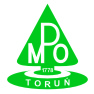 System Zarządzania Jakością System Zarządzania Jakością Zakupy P/SZJ- 8.4 - 01FORMULARZ  OFERTOWYDostawa lemieszy   FORMULARZ  OFERTOWYDostawa lemieszy   Zakupy P/SZJ- 8.4 - 01FORMULARZ  OFERTOWYDostawa lemieszy   FORMULARZ  OFERTOWYDostawa lemieszy   Znak: DP/P-50/2018Ogłoszenie z dnia  04.12.2018 r. Ogłoszenie z dnia  04.12.2018 r. Znak: DP/P-50/2018zamawiający
Miejskie Przedsiębiorstwo Oczyszczania Sp. z o. o. z siedzibą w Toruniu przy ul. Grudziądzkiej  159,REGON:  870525973  NIP:   879-016-92-80Sąd Rejonowy w Toruniu, VII Wydział Gospodarczy Krajowego Rejestru Sądowego KRS 0000151221Kapitał zakładowy: 13. 618. 000 PLNzamawiający
Miejskie Przedsiębiorstwo Oczyszczania Sp. z o. o. z siedzibą w Toruniu przy ul. Grudziądzkiej  159,REGON:  870525973  NIP:   879-016-92-80Sąd Rejonowy w Toruniu, VII Wydział Gospodarczy Krajowego Rejestru Sądowego KRS 0000151221Kapitał zakładowy: 13. 618. 000 PLNzamawiający
Miejskie Przedsiębiorstwo Oczyszczania Sp. z o. o. z siedzibą w Toruniu przy ul. Grudziądzkiej  159,REGON:  870525973  NIP:   879-016-92-80Sąd Rejonowy w Toruniu, VII Wydział Gospodarczy Krajowego Rejestru Sądowego KRS 0000151221Kapitał zakładowy: 13. 618. 000 PLNzamawiający
Miejskie Przedsiębiorstwo Oczyszczania Sp. z o. o. z siedzibą w Toruniu przy ul. Grudziądzkiej  159,REGON:  870525973  NIP:   879-016-92-80Sąd Rejonowy w Toruniu, VII Wydział Gospodarczy Krajowego Rejestru Sądowego KRS 0000151221Kapitał zakładowy: 13. 618. 000 PLNDANE DOTYCZĄCE WYKONawCYNAZWA:  ......................................................................................................................................................................................SIEDZIBA...........................................................................  ul. .....................................................................................................NR TELEFONU .................. .  NR FAKS ............................. ,e-mail: …………………………/* dane bezwzględnie wymagane NIP .....................................................................................  REGON ..........................................................................................KRS …………………………………………………….………  Kapitał zakładowy : ……………………………………………………DANE DOTYCZĄCE WYKONawCYNAZWA:  ......................................................................................................................................................................................SIEDZIBA...........................................................................  ul. .....................................................................................................NR TELEFONU .................. .  NR FAKS ............................. ,e-mail: …………………………/* dane bezwzględnie wymagane NIP .....................................................................................  REGON ..........................................................................................KRS …………………………………………………….………  Kapitał zakładowy : ……………………………………………………DANE DOTYCZĄCE WYKONawCYNAZWA:  ......................................................................................................................................................................................SIEDZIBA...........................................................................  ul. .....................................................................................................NR TELEFONU .................. .  NR FAKS ............................. ,e-mail: …………………………/* dane bezwzględnie wymagane NIP .....................................................................................  REGON ..........................................................................................KRS …………………………………………………….………  Kapitał zakładowy : ……………………………………………………DANE DOTYCZĄCE WYKONawCYNAZWA:  ......................................................................................................................................................................................SIEDZIBA...........................................................................  ul. .....................................................................................................NR TELEFONU .................. .  NR FAKS ............................. ,e-mail: …………………………/* dane bezwzględnie wymagane NIP .....................................................................................  REGON ..........................................................................................KRS …………………………………………………….………  Kapitał zakładowy : ……………………………………………………CENA oferty NETTO (bez podatku VAT)cyfrowo:słownie:CENA oferty NETTO (bez podatku VAT)cyfrowo:słownie:………………… PLN ……………………………………………………… PLN………………… PLN ……………………………………………………… PLNPODATKU VATPODATKU VAT                             ……………… %                             ……………… %wartość podatku VATcyfrowo:         -       słownie:wartość podatku VATcyfrowo:         -       słownie: ………………… PLN …………………………………………………….. PLN ………………… PLN …………………………………………………….. PLNCENA oferty BRUTTO (z podatkiem VAT).cyfrowo:słownie:CENA oferty BRUTTO (z podatkiem VAT).cyfrowo:słownie:……………………………………………………… PLN ……………………………………………………… PLN……………………………………………………… PLN ……………………………………………………… PLNCENA jednostkowa  NETTOCENA jednostkowa  NETTO……………..  PLN……………..  PLNCENA jednostkowa  BRUTTOCENA jednostkowa  BRUTTO……………..  PLN……………..  PLNgwarancjagwarancjaTERMIN wykonania zamówieniaTERMIN wykonania zamówienia14 dni od daty złożenia zamówienia14 dni od daty złożenia zamówieniaWARUNKI PŁATNOŚCI WARUNKI PŁATNOŚCI 14  dni od daty dostarczenia zamawiającemu  poprawnie wystawionej faktury VAT14  dni od daty dostarczenia zamawiającemu  poprawnie wystawionej faktury VAT